For Immediate Release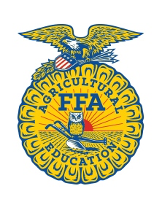 Contact: April HamiltonSD FFA Leadership and Programs Manager                       605-688-4380                                                                                    april.hamilton@sdstate.edu Photos of top 3 individuals in each area are available to download at: https://drive.google.com/drive/folders/1xrI8Pu_j3OnTJWKTrI9zmKZ8I4VyEc1K?usp=sharing South Dakota FFA Proficiency Winners RecognizedBROOKINGS, S.D. – South Dakota FFA members were recognized at the 95th South Dakota State FFA Convention for excellence in developing career-specific skills through their Supervised Agricultural Experience (SAE) Proficiency projects. The FFA Agricultural Proficiency Awards recognize members who have developed their skills and abilities related to employment, internships, apprenticeships and their future careers at agribusiness or agriculture-related organizations. There are over 40 Proficiency areas for FFA members to participate in. The results are as follows: Agricultural Communications is sponsored by the Tri-State Neighbor of Sioux Falls. Grace Stoffel, McCook CentralQuinton Berg, Bridgewater- EmeryAgricultural Education is sponsored by Dr. Lon Moeller. Tayah McGregor, McCook CentralRylee Terveen, Bridgewater- EmeryLacie Weber, Rutland Agricultural Mechanics Design & Fabrication is sponsored by Cammack Ranch Supply, Union Center. Mason Pulse, McCook CentralMason Jacobson, HowardNolan Schmidt, Tri-ValleyAgricultural Mechanics Repair and Maintenance (Placement) is sponsored by Scott Supply Company, Grossenburg Implement( Katriona Koenig in photo); and Sitework Specialists. Weston VanDerVliet, Tri-ValleyBrady Braaten, Tri-ValleyOwen Murphy, HarrisburgAgricultural Processing is sponsored by the SD Soybean Processors of Volga and Candidus and Londa (Vander Wal) Nwadike.Katie Sherman, HowardLodin Albert, HowardAbbie Chase, McCook CentralAgricultural Sales (Entrepreneurship) is sponsored by Legend Seeds, Inc. of De Smet. Zachary Jacobson, HowardJoseph Laprath, ColomeGrace DiGiovanni, McCook CentralAgricultural Sales (Placement) is sponsored by M&M Cattle Services and Ranchers Feed and Seed, Buffalo Gap.Jaden Eddy, Bridgewater- EmeryTayah McGregor, McCook CentralEthan Koopman, Tri-ValleyAgricultural Services (Entrepreneurship/Placement) is sponsored by On Target Agency and Loehr Horse Care. Levi Wieman, ParkerElla Stiefvater, McCook Central (not pictured)Will Maier, HowardAgriscience Research - Animal Systems is sponsored by the CHS Foundation (Jennifer Johnson in photo).Shayne Luzmoor, West CentralJoe Grady, McCook CentralColton Stiefvater, McCook CentralAgriscience Research - Integrated Systems is sponsored at the state level by Terry Jaspers and Valley Queen Cheese.Grace DiGiovanni, McCook CentralEthan Boekelheide, McCook CentralMason Pulse, McCook CentralAgriscience Research - Plant Systems is sponsored by SoDak Labs, Inc (Miranda Smidt in photo). Abby Wagner, McCook CentralTanner Eide, GettysburgBela Jimenez, McCook CentralBeef Production (Entrepreneurship) is sponsored by Stewart Charolais, Vedvei Charolais, Millborn Seeds (Colin Geppert in photo), and the South Dakota Shorthorn Association. Zachary Connor, HowardZachary Jacobson, HowardChloe Hazel, BeresfordBeef Production (Placement) is sponsored by the South Dakota Cattlemen's Association and the Blair Brothers. Shelby Pankratz, Parker Cody Williams, Gregory CountyRyan Blagg, McCook CentralDairy Production (Entrepreneurship) is sponsored by Associated Milk Producers, Inc.Blake Klizke, McCook CentralPreston Bradley, McCook CentralDairy Production (Placement) is sponsored by Associated Milk Producers, Inc.Natalie Haase, ParkerBrody Ahlquist, Tri-ValleyDerek Schock, McCook CentralDiversified Agricultural Production is sponsored by MinnTex Citrus, Kevin and Amber Blagg (in photo), and Blane and Liz Osterday.Brode Dennis, McCook CentralZachary Jacobson, HowardLandon Roling, McCook CentralDiversified Crop Production (Entrepreneurship) is sponsored by Agtegra Cooperative.Landon Roling, McCook CentralElden Blume, RedfieldElliott Chase, McCook CentralDiversified Crop Production (Placement) is sponsored by the South Dakota Seed Trade AssociationDerek Schock, McCook CentralKarlie Stiefvater, McCook CentralCody Stevens, HowardDiversified Horticulture is sponsored by the South Dakota Soil Health Coalition (Jason Kontz in photo).Erika Beck, Tri-ValleyDiversified Livestock Production is sponsored by McFleeg Inc. Ryan Blagg, McCook CentralMelanie Calmus, HowardCassandra Twedt, BeresfordEnvironmental Science & Natural Resources Management is sponsored by South Dakota Association of Conservation Districts (Matt Eichacker in photo) and Site Work Specialists, Inc.  Karlie Stiefvater, McCook CentralEquine Science (Entrepreneurship) is sponsored by Amani Reiners – Tim Anderson and Kim Niven of Milbank. Kolt Koepsell, HowardKatrina Thon, Bridgewater- EmeryErin Osmotherly, Hot SpringsEquine Science (Placement) is sponsored by Northern Hills Veterinary Clinic, Dawn Nagel (in photo), Susan Stoterau, Roger DeRouchey and the Webster FFA chapter. Vanessa Dunkelburger, ParkerKailee Mullins, Lennox-SundstromMarah Schock, McCook CentralFiber and/or Oil Crop Production is sponsored by SD Soybean Research and Promotion Council (Jerry Schmitz in photo). Carson Weber, Bridgewater-EmeryDerek Schock, McCook CentralJason Zeeb, Bridgewater-EmeryForage Production is sponsored by Kuecker Seed Farm, Inc. of Webster (Amy Kuecker in photo). Kaleb Antonsen, GrotonKarlie Stiefvater, McCook CentralBrode Dennis, McCook CentralForest Management and Products is sponsored by the Black Hills Resource Association. Austen Hoiten, McCook CentralJackie Kreber, CantonNatalie Maritan, HowardGoat Production is sponsored by Hamilton Farms of Hitchcock.Taya Chelmo, KimballRyan Blagg, McCook CentralAbigail Kolousek, Wessington SpringsGrain Production is sponsored by the Dakota Mill and Grain Inc. and the South Dakota Wheat Commission.Carson Weber, Bridgewater EmeryElliott Chase, McCook CentralLauren Roling, McCook CentralHome and Community Development is sponsored by Harrisburg FFA. Alexis Golder, Bridgewater-Emery Noah Schnee, McCook CentralVivian Koepsell, McCook CentralLandscape Management is sponsored by FarmHouse Fraternity-SDSU (Lucas Tesch and Hunter Williamette in photo).Jackson Hofer, BeresfordHunter Foster, Tri-ValleyGia Miller, Viborg-HurleyNursery Operations is sponsored by Twin Cities Region Northland Ford Dealers. Mara Zorr, Bridgewater-EmeryEmily Walz, ParkstonOutdoor Recreation is sponsored by Jack’s Campers of Mitchell, Central Dakota Guide Service and South Dakota Walleye Charters. Rylee Terveen, Bridgewater-EmeryLacie Weber, RutlandPoultry Production is sponsored by Josh Johnson (in photo) and the South Dakota Poultry Industries Association. Colton Stiefvater, McCook CentralElden Blume, RedfieldSwade Reis, ChamberlainService Learning is sponsored by Dr. Laura Hasselquist and Toby Uecker.Madison Lauck, McCook CentralAlexis Golder, Bridgewater-EmerySheep Production is sponsored by the Newell Ram Sale. Ella Stiefvater, McCook Central (not pictured)Morgan Mackaben, Belle FourcheTaya Chelmo, KimballSmall Animal Production and Care is sponsored by Salem Veterinary Service, SD Veterinary Medical Association, and Robert Rennolet of Menno. Ashtyn Wobig, McCook Central (Not Pictured)Mary Duerksen, Bridgewater-EmeryEmilyrose Harrington, Lennox SundstromSpecialty Animal Production is sponsored by R&R Pheasant Hunting. Maddison Hoffman, Rapid City StevensAbbie Chase, McCook CentralHanna Sletto, Hot SpringsSpecialty Crop Production is sponsored by Howe Seeds, Inc., McLaughlin and Hansmeier & Son Inc. of Bristol. Lauren Roling, McCook CentralSwine Production (Entrepreneurship) is sponsored by the South Dakota Pork Producers Council (Cagney Effling in photo).Faith Genzlinger, HowardLacie Weber, Rutland Carissa Scheel, Wessington SpringsSwine Production (Placement) is sponsored by GroMaster, Lester Moeller, Kevin and Sandy Ortberg, Wally & Kathy Knock, and United Animal Health.Carter Ross, ParkerLaney Andrews, BeresfordLandon Roling, McCook CentralTurf Grass Management is sponsored by Millborn Seeds (Colin Geppert in photo. Karsten Hamilton, HowardSamare Wolf, McCook CentralJackson Harberts, Bridgewater-EmeryVegetable Production is sponsored by Clark and Lyla Hanson in memory of Bill and Stella Hanson. Jason Zeeb, Bridgewater EmeryCarson Weber, Bridgewater-EmeryBobbie Eide, GettysburgVeterinary Science is sponsored by Salem Veterinary Service (Mike Stiefvater in photo).Tessa Henderson, BeresfordSabrah Morris, MillerColton Stiefvater, McCook CentralWildlife Production and Management is sponsored by Craig and Maure Weinkauf (Craig in photo), in memory of Arthur J. Weinkauf. Kade Shumaker, HowardRiley Roduner, Wessington SpringsHailey Kizer, HowardAbout the South Dakota FFA Association: The National FFA Organization is a national youth organization of 850,823 student members as part of 8,995 local FFA chapters in all 50 states, Puerto Rico and the Virgin Islands. As part of the National FFA Organization, the South Dakota FFA Association encompasses 109 FFA chapters with over 5,000 South Dakota FFA members. FFA strives to make a positive difference in the lives of students by developing their potential for premier leadership, personal growth and career success through agricultural education. To discover more about the South Dakota FFA Association or the South Dakota FFA Foundation, visit them both at sdaged.org or on Facebook and Instagram.  - ### -